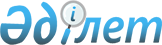 "Асыл тұқымды мал шаруашылығын дамытуды және мал шаруашылығының өнімділігін және өнім сапасын арттыруды субсидиялау бағыттары бойынша 2015 жылға арналған субсидиялар көлемдерін бекіту туралы" Солтүстік Қазақстан облысы әкімдігінің 2015 жылғы 10 шілдедегі № 238 қаулысына өзгеріс енгізу туралыСолтүстік Қазақстан облысы әкімдігінің 2015 жылғы 9 қыркүйектегі № 351 қаулысы. Солтүстік Қазақстан облысының Әділет департаментінде 2015 жылғы 9 қыркүйекте N 3373 болып тіркелді      "Нормативтік құқықтық актілер туралы" Қазақстан Республикасының 1998 жылғы 24 наурыздағы Заңының 21-бабына, "Асыл тұқымды мал шаруашылығын дамытуды, мал шаруашылығының өнімділігін және өнім сапасын арттыруды субсидиялау қағидаларын бекіту туралы" Қазақстан Республикасы Ауыл шаруашылығы министрінің 2014 жылғы 19 қарашадағы № 3-1/600 бұйрығымен (Нормативтік құқықтық актілерді мемлекеттік тіркеу тізілімінде № 9987 болып тіркелді) бекітілген Асыл тұқымды мал шаруашылығын дамытуды, мал шаруашылығының өнімділігін және өнім сапасын арттыруды субсидиялау қағидаларының 5-тармағына сәйкес Солтүстік Қазақстан облысының әкімдігі ҚАУЛЫ ЕТЕДІ:

      1. "Асыл тұқымды мал шаруашылығын дамытуды және мал шаруашылығының өнімділігін және өнім сапасын арттыруды субсидиялау бағыттары бойынша 2015 жылға арналған субсидиялар көлемдерін бекіту туралы" Солтүстік Қазақстан облысы әкімдігінің 2015 жылғы 10 шілдедегі № 238 қаулысына (Нормативтік құқықтық актілерді мемлекеттік тіркеу тізілімінде № 3310 болып тіркелді) мынадай өзгеріс енгізілсін:

      көрсетілген қаулының қосымшасы осы қаулының қосымшасына сәйкес жаңа редакцияда жазылсын.

      2. Осы қаулының орындалуын бақылау облыс әкімінің жетекшілік ететін орынбасарына жүктелсін.

      3. Осы қаулы алғашқы ресми жарияланған күнінен кейін күнтізбелік он күн өткен соң қолданысқа енгізіледі.

 Асыл тұқымды мал шаруашылығын дамытуды және мал шаруашылығының өнімділігін және өнім сапасын арттыруды субсидиялау бағыттары бойынша 2015 жылға арналған субсидиялар көлемдері      *- 2015 жылы 25 тамыздан бастап өндірілген тағамдық жұмыртқаға қолданатын норматив.


					© 2012. Қазақстан Республикасы Әділет министрлігінің «Қазақстан Республикасының Заңнама және құқықтық ақпарат институты» ШЖҚ РМК
				
      Солтүстік Қазақстан облысының
әкімі

Е. Сұлтанов
Облыс әкімдігінің 2015 жылғы 09 қыркүйектегі № 351 қаулысына қосымшаОблыс әкімдігінің 2015 жылғы 10 шілдедегі № 238 қаулысына қосымша№

Субсидиялау бағыты

Өлшем бірлігі

1 бірлікке арналған субсидиялар нормативтері, теңге

Субсидия ланатын көлем

Субсидиялар көлемі, мың теңге

Мал шаруашылығы

Мал шаруашылығы

Мал шаруашылығы

Мал шаруашылығы

Мал шаруашылығы

Мал шаруашылығы

1

Жеке қосалқы шаруашылықтарда ірі қара малдың аналық басын қолдан ұрықтандыруды ұйымдастыру

бас

3200

15625

50000

Етті бағыттағы мал шаруашылығы

Етті бағыттағы мал шаруашылығы

Етті бағыттағы мал шаруашылығы

Етті бағыттағы мал шаруашылығы

Етті бағыттағы мал шаруашылығы

Етті бағыттағы мал шаруашылығы

1.

Селекциялық және асыл тұқымдық жұмыс жүргізу

Селекциялық және асыл тұқымдық жұмыс жүргізу

Селекциялық және асыл тұқымдық жұмыс жүргізу

Селекциялық және асыл тұқымдық жұмыс жүргізу

Селекциялық және асыл тұқымдық жұмыс жүргізу

1)

тұқымдық түрлендірумен қамтылған ірі қара малдың аналық басы

бас

18000

30036

540630

2)

асыл тұқымды ірі қара малдың аналық басы

бас

20000

15400

308000

3)

жалпы табындарда етті бағыттағы тұқымдық бұқаларды күтіп-бағу

бас

104000

400

41600

2.

Асыл тұқымды және селекциялық ірі қара малды сатып алу

Асыл тұқымды және селекциялық ірі қара малды сатып алу

Асыл тұқымды және селекциялық ірі қара малды сатып алу

Асыл тұқымды және селекциялық ірі қара малды сатып алу

Асыл тұқымды және селекциялық ірі қара малды сатып алу

1)

отандық асыл тұқымды ірі қара мал

бас

154000

2305

354970

2)

импортталған селекциялық және асыл тұқымды ірі қара мал

бас

118000

1100

129800

3. 

Сиыр еті өндірісінің құнын арзандату:

Сиыр еті өндірісінің құнын арзандату:

Сиыр еті өндірісінің құнын арзандату:

Сиыр еті өндірісінің құнын арзандату:

Сиыр еті өндірісінің құнын арзандату:

1)

1-деңгей

тонна

300000

100

30000

2)

2-деңгей

тонна

170000

90

15300

3)

3-деңгей

тонна

100000

300

30000

4.

Бұқашықтарды бірінші өндіріс деңгейіндегі бордақылау алаңдарына өткізу

бас

24000

400

9600

5.

Ірі, шырынды және құрама жемшөп пен жемшөптік қоспаларды дайындау және сатып алу жөніндегі шығындарды арзандату

бас

100000

7500

750000

1)

Қазақстан Республикасы Ұлттық қорының қаражаты есебінен жемшөп құнын арзандату

тонна

7500

490,7

3680

Сүтті бағыттағы мал шаруашылығы

Сүтті бағыттағы мал шаруашылығы

Сүтті бағыттағы мал шаруашылығы

Сүтті бағыттағы мал шаруашылығы

Сүтті бағыттағы мал шаруашылығы

Сүтті бағыттағы мал шаруашылығы

1. 

Селекциялық және асыл тұқымдық жұмыс жүргізу

Селекциялық және асыл тұқымдық жұмыс жүргізу

Селекциялық және асыл тұқымдық жұмыс жүргізу

Селекциялық және асыл тұқымдық жұмыс жүргізу

Селекциялық және асыл тұқымдық жұмыс жүргізу

1)

асыл тұқымды ірі қара малдың аналық басы 

бас

20000

12001

240020

2)

жалпы табындарда сүтті және қос бағыттағы тұқымдық бұқаларды күтіп-бағу

бас

104000

50

5200

2.

Асыл тұқымды ірі қара мал сатып алу

Асыл тұқымды ірі қара мал сатып алу

Асыл тұқымды ірі қара мал сатып алу

Асыл тұқымды ірі қара мал сатып алу

Асыл тұқымды ірі қара мал сатып алу

1)

отандық асыл тұқымды ірі қара мал

бас

154000

360

55440

2)

импортталған асыл тұқымды ірі қара мал 

бас

118000

500

59000

3.

Сүт өндірісінің құнын арзандату:

Сүт өндірісінің құнын арзандату:

Сүт өндірісінің құнын арзандату:

Сүт өндірісінің құнын арзандату:

Сүт өндірісінің құнын арзандату:

1)

1-деңгей

тонна

25000

20000

500000

2)

2-деңгей

тонна

15000

6500

97500

3)

3-деңгей

тонна

10000

7501

75010

4. 

Ірі, шырынды және құрама жемшөп пен жемшөптік қоспаларды дайындау және сатып алу жөніндегі шығындарды арзандату

бас

100000

8500

850000

1)

Қазақстан Республикасы Ұлттық қорының қаражаты есебінен сүтті-тауарлы фермалар үшін ірі, шырынды және құрама жемшөп пен жемшөптік қоспаларды дайындау және сатып алу жөніндегі шығындарды арзандату

бас

20000

5120

102400

Етті бағыттағы құс шаруашылығы

Етті бағыттағы құс шаруашылығы

Етті бағыттағы құс шаруашылығы

Етті бағыттағы құс шаруашылығы

Етті бағыттағы құс шаруашылығы

Етті бағыттағы құс шаруашылығы

1.

Отандық және шетелдік асыл тұқымды репродукторлардан ата-енелік нысандағы етті бағыттағы асыл тұқымды тәуліктік балапан сатып алу

бас

300

10000

3000

2.

Отандық және шетелдік асыл тұқымды репродукторлардан ата-енелік нысандағы етті бағыттағы асыл тұқымды инкубациялық жұмыртқа сатып алу

дана

100

110000

11000

3.

Құс еті өндірісінің құнын арзандату:

Құс еті өндірісінің құнын арзандату:

Құс еті өндірісінің құнын арзандату:

Құс еті өндірісінің құнын арзандату:

Құс еті өндірісінің құнын арзандату:

1)

3-деңгей

тонна

50000

1819,1

90955

4.

Қазақстан Республикасы Ұлттық қорының қаражаты есебінен жемшөп құнын арзандату

тонна

7500

1076

8070

Жұмыртқа бағыттағы құс шаруашылығы

Жұмыртқа бағыттағы құс шаруашылығы

Жұмыртқа бағыттағы құс шаруашылығы

Жұмыртқа бағыттағы құс шаруашылығы

Жұмыртқа бағыттағы құс шаруашылығы

Жұмыртқа бағыттағы құс шаруашылығы

1.

Тағамдық жұмыртқа өндірісінің құнын арзандату:

Тағамдық жұмыртқа өндірісінің құнын арзандату:

Тағамдық жұмыртқа өндірісінің құнын арзандату:

Тағамдық жұмыртқа өндірісінің құнын арзандату:

Тағамдық жұмыртқа өндірісінің құнын арзандату:

1)

1-деңгей

дана

3

128000

384000,0

1)

1-деңгей*

4,5

45000

202500,0

2)

1-деңгей Қазақстан Республикасы Ұлттық қорының қаражаты есебінен 

дана

3

2424,3

7273

 

3)

2-деңгей

дана

2,6

134500

349700,0

 

3)

2-деңгей*

3,9

44564,1

173800,0

4)

3-деңгей

дана

2

5006,4

10012,9

2.

Қазақстан Республикасы Ұлттық қорының қаражаты есебінен жемшөп құнын арзандату

тонна

7500

12758,3

95687

Шошқа шаруашылығы

Шошқа шаруашылығы

Шошқа шаруашылығы

Шошқа шаруашылығы

Шошқа шаруашылығы

Шошқа шаруашылығы

1.

Шошқа еті өндірісінің құнын арзандату

тонна

98000

10,1

981,4

 2.

Қазақстан Республикасы Ұлттық қорының қаражаты есебінен жемшөп құнын арзандату

тонна

7500

6252

46890

Қой шаруашылығы

Қой шаруашылығы

Қой шаруашылығы

Қой шаруашылығы

Қой шаруашылығы

Қой шаруашылығы

1. 

Селекциялық және асыл тұқымдық жұмыс жүргізу

Селекциялық және асыл тұқымдық жұмыс жүргізу

Селекциялық және асыл тұқымдық жұмыс жүргізу

Селекциялық және асыл тұқымдық жұмыс жүргізу

Селекциялық және асыл тұқымдық жұмыс жүргізу

1)

тұқымдық түрлендірумен қамтылған қойлардың аналық басы

бас

1500

5000

7500

2)

асыл тұқымдық зауыттар мен шаруашылықтардағы асыл тұқымды қойлардың аналық басы 

бас

1500

1400

2100

2.

Асыл тұқымды еркек тоқтылар мен тұсақтарды сатып алу

бас

8000

998

7984

3.

Қой еті (қозы еті) өндірісінің құнын арзандату:

Қой еті (қозы еті) өндірісінің құнын арзандату:

Қой еті (қозы еті) өндірісінің құнын арзандату:

Қой еті (қозы еті) өндірісінің құнын арзандату:

Қой еті (қозы еті) өндірісінің құнын арзандату:

1)

2-деңгей

тонна

100000

4,5

450

Жылқы шаруашылығы

Жылқы шаруашылығы

Жылқы шаруашылығы

Жылқы шаруашылығы

Жылқы шаруашылығы

Жылқы шаруашылығы

1.

Асыл тұқымды жылқыларды сатып алу

бас

40000

353

14120

2.

Жылқы еті өндірісінің құнын арзандату

тонна

92000

37

3404

3.

Қымыз өндірісінің құнын арзандату

тонна

60000

38

2280

Облыс бойынша жиыны

5669857,3

